ПАСПОРТРодничковского муниципального образования Балашовского муниципального районаРодничковское муниципальное образование находится на территории Балашовского муниципального района Саратовской области на расстоянии от центра муниципального образования до районного центра – 25 км. В границы Родничковского муниципального образования входят 4 населенный пункта: с. Михайловка, с. Кардаил, с. Дуплятка, с. Родничок.Центр муниципального образования (МО) –  с. Родничок.Площадь МО -11322,4 кв. кмПочтовый адрес администрации МО:  412335, Саратовская область, Балашовский район, с. Родничок, ул. Ленина, дом 56. Адрес электронной почты: rodnechok@mail.ruНаселенные пункты и численность населения:Учреждения социальной сферы:В Родничковском муниципальном образовании функционируют:ГКС(К) ОУ С (К) О Ш И 8 вида(коррекционная школа –интернат),три  школы, четыре - библиотеки, два дома культуры , два сельских клуба, два ФАПА, одна - аптека, одна – участковая больница, один  детский сад , четыре отделения почтовой связи, один  филиал Сбербанка России . Прихоперское ПО ОАО МРСК – Волга, ОАО «Ростелеком», Родничковский филиал ОАО «Элеватор».Транспортное сообщение осуществляется:    - автобус Балашов- Родничок     - проходящими автобусами ПАТП района в сёла: Сухая Елань, Данилкино;Глава Родничковского муниципального образования-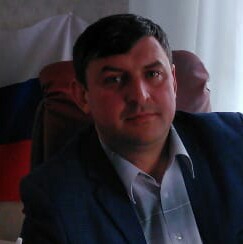 Родионов Сергей Александрович - родился 31 августа 1978 года                             г. Аткарск  Саратовской области.В 1995 году поступил в Саратовской Государственный Агроинженерный университете, по специальности- инженер механик, в 2000 году закончил обучение.В 2000 году поступил на работу в ОАО «Родничок» с. Родничок, работал в должности главного инженера.С  2012 года  работал  в ООО «АГАТ» в должности  сервизный инженер                    г. Липецк.С октября 2016  года был избран депутатом Совета Родничковского муниципального образования.С  20.08.2019  года  избран на  должность  главой Родничковского муниципального образования. Женат. Имеет двоих несовершеннолетних сыновей.Секретарь Совета Родничковского муниципального образованияМостовая Жанна Юрьевна03 декабря 1979  года рождения. Образование среднее.С  08.10.2021 года  избрана  секретарем Родничковского муниципального образования. Имеет  сына.Заместитель главы администрации Родничковского муниципального образованияСтоволосова Лариса Алексеевна12 июня 1969 года  рождения. Образование высшее,  в  2015 году окончила Балашовский филиал РАНХиГС.С 01.03.2012 года назначена на должность заместителя главы администрации Родничковского муниципального образования.Имеет двоих взрослых детей.Список сотрудников администрации Родничковского муниципального образования их должностные обязанности, контактные телефоныСПИСОК ДЕПУТАТОВРОДНИЧКОВСКОГО МУНИЦИПАЛЬНОГО ОБРАЗОВАНИЯПрием граждан по личным вопросамРодионов С.А. – вторник, пятница – с 8.00 до 12.00.Стоволосова Л.А. –ежедневно с 8.00 до 12.00, с 14.00 до 17.00.РЕЖИМ РАБОТЫ АДМИНИСТРАЦИИ РОДНИЧКОВСКОГО МУНИЦИПАЛЬОГО ОБРАЗОВАНИЯРежим работы: с 8.00 до 17.00 часовОбед с 12.00 до 14.00 часовСправочные дни: вторник, пятницаПриемные дни по личным вопросам:Вторник, пятницаНотариальные действия: вторник, среда, четвергВЫХОДНОЙ: суббота, воскресеньеЧисленность населения в МО, всего:Населенные пункты муниципальногообразованияРасстояние от населенного пункта до центра МО (км)Год образования населенного пунктаЧисленность населения  (чел)Коли-чество дворов2012420121127с. Родничокс. Михайловкас. Кардаилс. Дуплятка 0731818911808187619261377228186221733172114108№ п/пФ.И.О.Дата рожденияОбразованиеДолжность и должностные обязанностиТелефон1Стоволосова ЛарисаАлексеевна12.06.1969ВысшееЗам. главы администрацииНормативно-правовая документация, проекты НПА,архив, отчеты, нотариальные действия,комиссии, бюджет и т.д.7-18-402Елизарова ЛюбовьВикторовна03.06.1965Среднее-специальноеСпециалист 1 категории Отчеты ГОиЧС, пожарная безопасность, местные налоги и сборы, справки, похозяйственные книги, осуществляет взаимодействие с налоговым органом7-18-403Родионова Ольга Анатольевна10.12.1980ВысшееИнспектор ВУСПостановка на воинский учет(снятие с воинского учета) граждан пребывающих в запасе и граждан подлежащих призыву на военную службу, бронирование граждан7-18-403Бугакова Наталья Сергеевна12.01.1987Среднее-специальноеГлавный специалист администрации Нормативно-правовая документация, отчеты, похозяйственные книги, осуществляет взаимодействие с налоговым органом7-18-40№ п/пФ.И.О.Дата рожденияОбразованиеМесто работы, должность1Родионов Сергей Александрович31.08.1978ВысшееАдминистрация Родничковского МОГлава Родничковского МО2Кастрикин Сергей Алексеевич27.04.1973Средне техническоеАО «Газпром газораспределение Саратовской области в г. Балашове» Слесарь газопровода и ремонта газового оборудования3Теплов Александр Иванович04.01.1958ОбщеесреднееПенсионер4Темерханова Елена Алексеевна21.10.1965ВысшееГБОУ СО Школа АОП № 11  г. Балашова, филиал "Школа-интернат" с.Родничок, учитель5Гузеева Светлана Владиславовна23.12.1978Высшее ГБОУ СО Школа АОП № 11  г. Балашова, филиал "Школа-интернат" с.Родничок, зам. директора по УВ работе6ДемидовАлександр Викторович06.07.1979Высшее ИП глава КФХ Демидов7Опалихин Сергей Александрович27.12.1985ОбщеесреднееАО «Родничковский элеватор»  слесарь ремонтник 4 разряда8Мостовая Жанна Юрьевна03.12.1979Общее среднееЗаведующая филиалом МУ (Уультурно-досуговый центр Балашовского МР) сельский дом культуры с. Михайловка9Мостовой Сергей Александрович16.02.1976Общее среднееИП Мокринский М.В тракторист- машинист10Прокопенко Денис Сергеевич22.06.1994ВысшееКФХ  Прокопенко С.В. Агроном